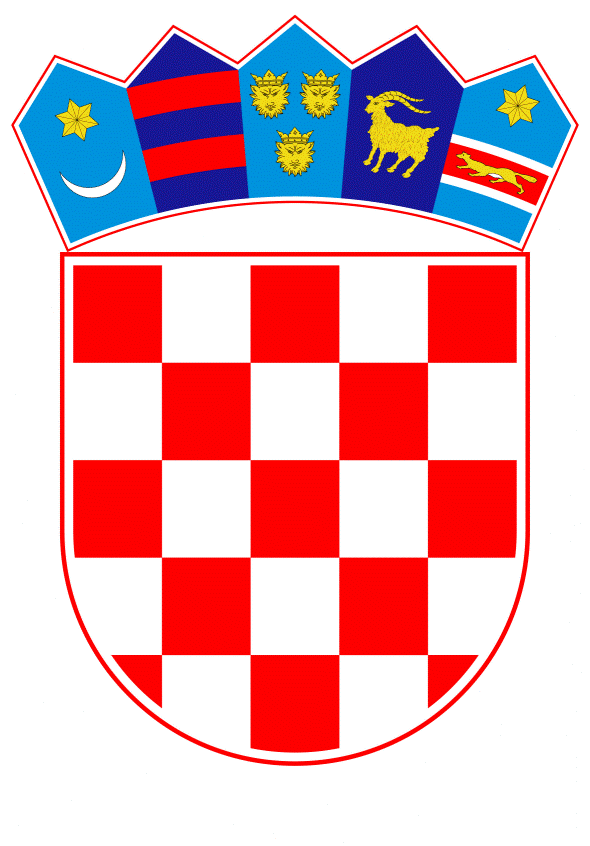 VLADA REPUBLIKE HRVATSKEZagreb, 16. svibnja 2024.______________________________________________________________________________________________________________________________________________________________________________________________________________________________PrijedlogNa temelju članka 8. i članka 31. stavka 2. Zakona o Vladi Republike Hrvatske („Narodne novine“, br. 150/11., 119/14., 93/16., 116/18. i 80/22.), Vlada Republike Hrvatske je na sjednici održanoj ________ 2024. donijela O D L U K Uo dodjeli novčane nagrade Marku Purišiću, umjetničkog imena Baby LasagnaI.Marku Purišiću, umjetničkog imena Baby Lasagna, koji je s umjetničkim timom osvojio drugo mjesto na međunarodnom glazbenom festivalu Pjesma Eurovizije 2024., dodjeljuje se novčana nagrada u iznosu od 50.000,00 eura, kao posebno priznanje Vlade Republike Hrvatske za doprinos promidžbi i međunarodnoj vidljivosti Republike Hrvatske.II.Financijska sredstva iz točke I. ove Odluke, u sveukupnom iznosu od 50.000,00 eura isplatit će se na teret sredstava Državnog proračuna Republike Hrvatske za 2024. godinu i projekcija za 2025. i 2026. godinu.III.Ova Odluka stupa na snagu danom donošenja. KLASA:URBROJ:Zagreb,	PREDSJEDNIK	mr. sc. Andrej PlenkovićO B R A Z L O Ž E N J EMarko Purišić umjetničkog imena Baby Lasagna, hrvatski pjevač, tekstopisac i glazbeni producent, s umjetničkim timom (u sastavu: Mihael Žipovski - bass gitara i klavijature, Dino Josipović - električna gitara, Matija Klaj - bubnjevi, Luana Kličić i Sebastijan Žeželić - plesači i koreografi, Krešimir Šustić - PR, Tonka Donjerković - make up, Luka Grgić - kreativni direktor nastupa, Valentina Pliško - kostimografkinja, Elizabeta Ružić - kreativna direktorica), sudjelovao je kao predstavnik Republike Hrvatske na ovogodišnjem međunarodnom natjecateljskom glazbenom festivalu Pjesma Eurovizije. S pjesmom „Rim Tim Tagi Dim” u finalu je osvojio drugo mjesto što je najbolji plasman od osamostaljenja Republike Hrvatske, s 547 bodova tj. samo 44 boda manje od prvoplasiranog predstavnika Švicarske, dok je po izboru publike bio prvoizabran s ukupno 337 glasova.Pjesma Eurovizije (eng. Eurovision Song Contest (ESC), skraćeno Eurosong; fr. Concours Eurovision de la Chanson), godišnji je natjecateljski glazbeni festival koji organizira Europska radiodifuzijska unija (EBU), a uključuje većinom europske države. Europska radiodifuzijska unija osmislila je Pjesmu Eurovizije početkom pedesetih godina prošlog stoljeća s ciljem da se poslijeratna zapadna Europa okrene razumijevanju i suradnji. Finalnu večer Eurovizije u kojoj je sudjelovalo 26 zemalja gledalo je 1,2 milijuna gledatelja u Hrvatskoj te po procjeni EBU gotovo 170 milijuna ljudi diljem svijeta putem TV kanala.Projekt Baby Lasagne pokazao se kao izvrstan primjer osmišljene glazbe s etno prizvukom i elementima narodne nošnje te prikaza života na selu i izazova mladih ljudi suočenih s odlukom o odlasku u velike gradove. S obzirom na povijesni uspjeh te doprinos u promidžbi i međunarodnoj vidljivosti Hrvatske, predlaže se donošenje predmetne Odluke. Predlagatelj:Vlada Republike HrvatskePredmet:Prijedlog odluke o dodjeli novčane nagrade Marku Purišiću, umjetničkog imena Baby Lasagna